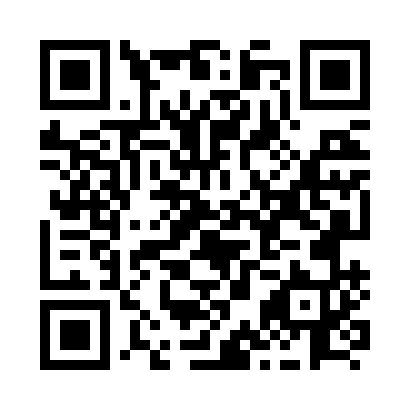 Prayer times for Chalifoux, Quebec, CanadaMon 1 Jul 2024 - Wed 31 Jul 2024High Latitude Method: Angle Based RulePrayer Calculation Method: Islamic Society of North AmericaAsar Calculation Method: HanafiPrayer times provided by https://www.salahtimes.comDateDayFajrSunriseDhuhrAsrMaghribIsha1Mon3:155:161:086:328:5911:012Tue3:165:171:086:328:5911:003Wed3:175:181:086:328:5810:594Thu3:185:181:086:328:5810:585Fri3:195:191:086:328:5810:586Sat3:205:201:096:328:5710:577Sun3:215:211:096:328:5710:568Mon3:235:211:096:318:5610:559Tue3:245:221:096:318:5610:5310Wed3:255:231:096:318:5510:5211Thu3:275:241:096:318:5510:5112Fri3:285:251:096:308:5410:5013Sat3:305:261:106:308:5310:4914Sun3:315:271:106:308:5210:4715Mon3:335:281:106:298:5210:4616Tue3:355:281:106:298:5110:4417Wed3:365:291:106:288:5010:4318Thu3:385:311:106:288:4910:4119Fri3:405:321:106:288:4810:4020Sat3:415:331:106:278:4710:3821Sun3:435:341:106:278:4610:3622Mon3:455:351:106:268:4510:3523Tue3:475:361:106:258:4410:3324Wed3:485:371:106:258:4310:3125Thu3:505:381:106:248:4210:2926Fri3:525:391:106:238:4110:2827Sat3:545:401:106:238:4010:2628Sun3:565:421:106:228:3810:2429Mon3:575:431:106:218:3710:2230Tue3:595:441:106:208:3610:2031Wed4:015:451:106:208:3510:18